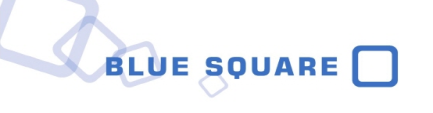 *1페이지 이내로 작성해주세요 블루스퀘어 안내원 이력서블루스퀘어 안내원 이력서블루스퀘어 안내원 이력서블루스퀘어 안내원 이력서블루스퀘어 안내원 이력서블루스퀘어 안내원 이력서블루스퀘어 안내원 이력서성 명생년월일성별연락처e-mail현 주소학력사항학교명기간기간기간졸업전공학력사항학력사항학력사항경력및 활동사항구분기간기간기간주요 업무주요 업무경력및 활동사항경력및 활동사항경력및 활동사항자격사항자격명취득년도취득년도취득년도시행처시행처자격사항자격사항외국어시험명점수점수점수시험일자시험일자외국어외국어자기소개및지원동기